Republika Hrvatska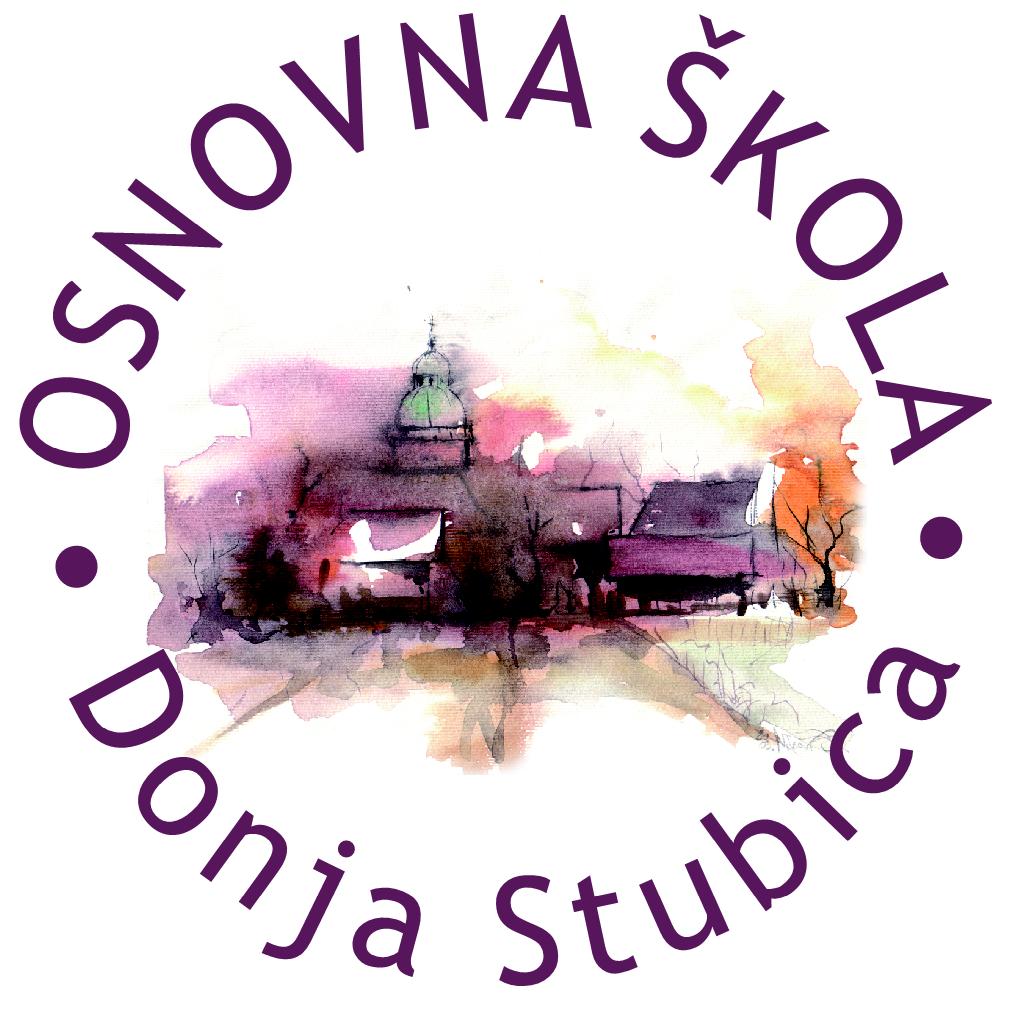 Krapinsko-zagorska županijaOsnovna škola Donja StubicaŠkolski odbor______________________________________________________________________________KLASA: 003-06/21-01/02URBROJ: 2113/01-380-5-06-21-2Z A P I S N I K s druge sjednice Školskog odbora Osnovne škola Donja Stubica održane u elektroničkom obliku 7. svibnja 2021. godine u vremenu od 12.00 do 15.44 satiSjednicu je na temelju članka 47. i članka 49. Statuta Osnovne škole Donja Stubica sazvala predsjednica Školskog odbora Snježana Mezdić, dipl. iur.Sjednici u elektroničkom obliku odazvali su se sljedeći članovi Školskog odbora:Tatjana BenkoDominik GudanSnježana MezdićValentina PavalićAnita PavetićIvanka ZnikaNije se odazvao Nikola Gospočić.Predsjednica Školskog odbora Snježana Mezdić predložila je sljedeći dnevni red:Usvajanje zapisnika s 1. konstituirajuće sjednice Školskog odboraDonošenje Prve izmjene financijskog plana za 2021. godinuDonošenje Prve izmjene plana nabave za 2021. godinuRaznoZamolila je članove Školskog odbora da svoje očitovanje dostave u elektroničkom obliku na e-mail: snjezanamezdic@gmail.com do 17.00 sati.Članovi Školskog odbora elektroničkim putem sa šest (6) glasova prihvatili su dnevni red.Točka 1.Članovi Školskog odbora elektroničkim putem sa šest (6) glasova usvojili su Zapisnik s 1. konstituirajuće sjednice Školskog odbora.Točka 2.Predsjednica Školskog odbora Snježana Mezdić, elektroničkim putem obavijestila je članove Školskog odbora kako se nastavlja sa započetom sanacijom školskog igrališta. Naime, iznos sanacije veći je od planiranog te se temeljem toga mora izvršiti izmjena plana nabave i financijskog plana za 2021. godinu.Prva izmjena financijskog plana za 2021. godinu dostavljena je članovima Školskog odbora na usvajanje i čini sastavni dio Zapisnika.Članovi Školskog odbora elektroničkim putem sa šest (6) glasova donijeli suO D L U K Ukojom se  usvaja i donosi Prva izmjenu financijskog plana za 2021. godinu. Točka 3.Prva izmjena plana nabave za 2021. godinu dostavljena je članovima Školskog odbora na usvajanje i čini sastavni dio Zapisnika.Članovi Školskog odbora elektroničkim putem sa šest (6) glasova donijeli suO D L U K Ukojom se usvaja i donosi Prva izmjena plana nabave za 2021. godinu.Točka 4.Pod točkom razno nije bilo nikakvih pitanja niti prijedloga.Sjednica je završena u 15.44 sati-dostavljeno posljednje očitovanje u elektroničkom obliku.Prilozi:Očitovanja članova Školskog odbora u elektroničkom oblikuPrva izmjena financijskog plana za 2021. godinu i OdlukaPrva izmjena plana nabave za 2021. godinu i OdlukaDostaviti:Članovima Školskog odboraZa objavu na oglasnoj ploči i mrežnoj stranici školePismohraniZAPISNIČARKA:					          PREDSJEDNICA ŠKOLSKOG ODBORA:Andrijana Habjanec Sinković				          Snježana Mezdić, dipl. iur.			             			    __________________________				____________________________U Donjoj Stubici, 7. svibnja 2021._____________________________________________________________________________________________________A: Toplička 27, Donja Stubica ǀ T/F: +385 49 286 201 ǀ @: ured1@os-donja-stubica.skole.hr ǀ W: os-donja-stubica.hr  OIB: 26580296546 ǀ MB: 03033074 ǀ IBAN: HR7423600001101420943, Zagrebačka banka d.d.